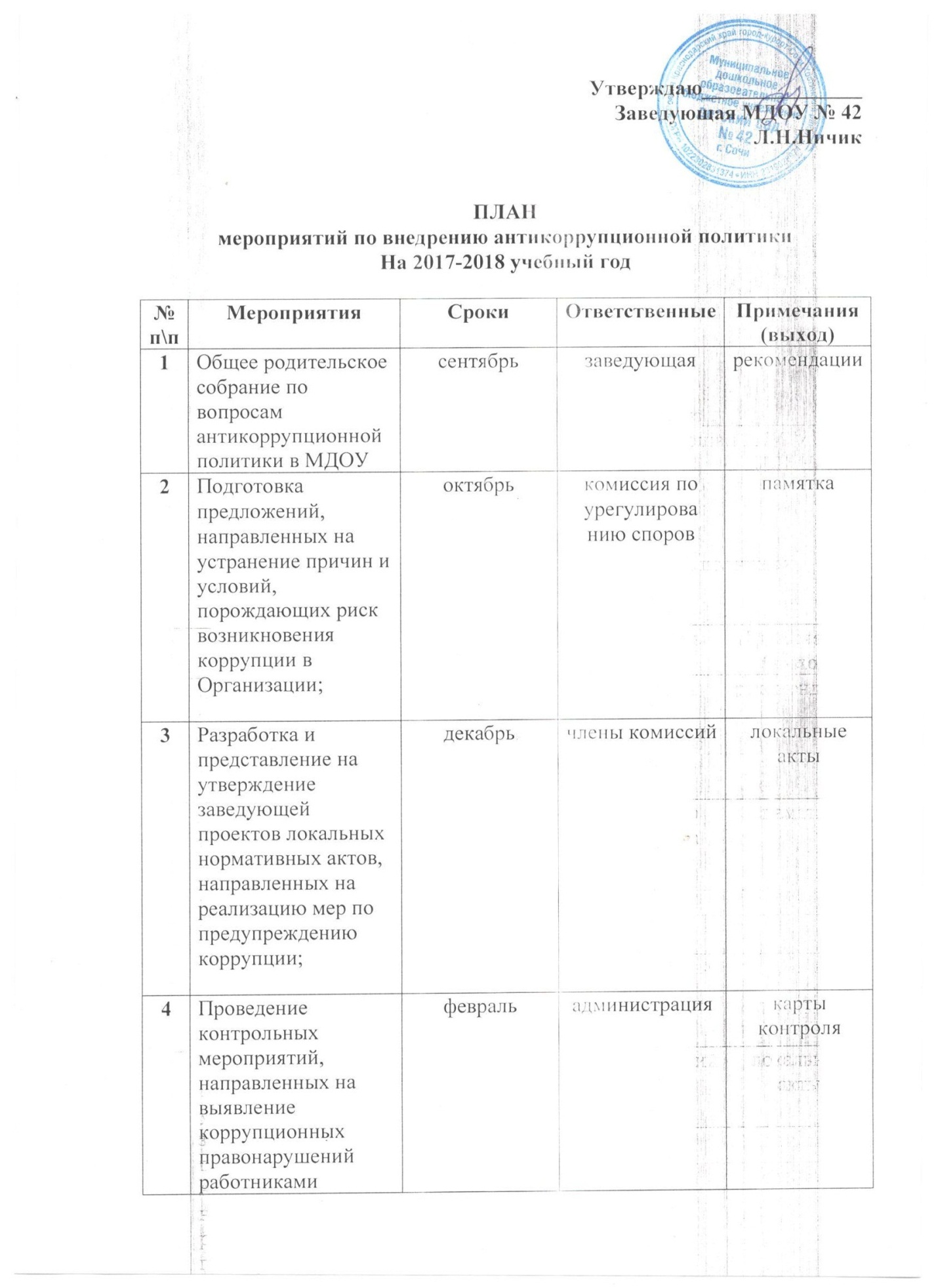 5Мониторинг коррупционных рисков в организациимайзаведующаяотчёт6Организация обучающих мероприятий по вопросам профилактики и противодействия коррупции и индивидуального консультирования работниковродительскоесобраниезаседания родительского комитетамайзам. по ВМРстаршийвоспитательпредседатель родительскогокомитетапротоколы7Заседания комиссии по урегулировании споровпо мере необходимостизаведующаяпротоколы